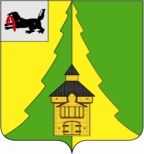 Российская ФедерацияИркутская областьНижнеилимский муниципальный районАДМИНИСТРАЦИЯПОСТАНОВЛЕНИЕОт « 23 » марта  2020 г. № 209г.Железногорск – ИлимскийОб утверждении Положения о постояннодействующей комиссии по согласованию, созданию места (площадки) накопления твердых коммунальных отходов на межселенной территории муниципальногообразования «Нижнеилимский район»В целях эффективного осуществления полномочий в области обращения с отходами, в соответствии с Федеральным законом от 06.10.2003 N 131-ФЗ "Об общих принципах организации местного самоуправления в Российской Федерации", Федеральным законом от 24.06.1998 № 89-ФЗ "Об отходах производства и потребления", Федеральным законом от 10.01.2002 № 7-ФЗ "Об охране окружающей среды", постановлением Правительства РФ от 31.08.2018 N 1039 "Об утверждении Правил обустройства мест (площадок) накопления твердых коммунальных отходов и ведения их реестра",  Уставом МО «Нижнеилимский район», администрация Нижнеилимского муниципального района ПОСТАНОВЛЯЕТ:            1.  Утвердить Положение о постоянно действующей комиссии по согласованию, созданию места (площадки) накопления твердых коммунальных отходов на межселенной территории муниципального образования «Нижнеилимский район» (Приложение №1).           2.  Утвердить состав постоянно действующей  комиссии по согласованию, созданию места (площадки) накопления твердых коммунальных отходов на межселенной территории муниципального образования «Нижнеилимский район» (Приложение №2).          3.  Настоящее постановление подлежит официальному опубликованию в периодическом печатном издании «Вестник Думы и администрации Нижнеилимского муниципального района» и размещению на официальном сайте МО «Нижнеилимский район».           4. Контроль за исполнением настоящего постановления возложить на заместителя мэра Нижнеилимского района по жилищной политике, градостроительству, энергетике, транспорту и связи В.В. Цвейгарта.                   Мэр района                                                     М.С. Романов Рассылка : в дело -2экз, В.В.Цвейгарту, ДУМИ, ОЖКХ,Т и С, ОАиГ, юридический отдел, ГО и ЧС.Лесняк Т.Н.31364Приложение к постановлению администрации Нижнеилимского района№ ____ от «____» _____________2020г.Положение о постоянно действующей комиссии по согласованию, созданию места (площадки) накопления твердых коммунальных отходов на межселенной территории муниципального образования «Нижнеилимский район»1. Комиссия по согласованию, созданию места (площадки) накопления твердых коммунальных отходов на межселенной территории муниципального образования «Нижнеилимский район» (далее - Комиссия) является коллегиальным органом администрации Нижнеилимского муниципального района и создается с целью рассмотрения вопросов, касающихся определения мест (площадок) накопления ТКО на межселенной территории муниципального образования «Нижнеилимский район», принятию решения о согласовании или отказе в согласовании, создания места (площадки) накопления ТКО.2. В своей деятельности Комиссия руководствуется федеральными и региональными законами, Положением о согласовании создания мест (площадок) накопления твердых коммунальных отходов на межселенной территории муниципального образования «Нижнеилимский район», Положением о создании мест (площадок) накопления твердых коммунальных отходов на межселенной территории муниципального образования «Нижнеилимский район», административным Регламентом предоставления муниципальной услуги «Согласование создания мест (площадок) накопления твердых коммунальных отходов на межселенной территории муниципального образования «Нижнеилимский район» и иными нормативными правовыми актами Российской Федерации, Уставом муниципального образования «Нижнеилимский район», а также настоящим Положением администрация Нижнеилимского муниципального района.3. Комиссия в соответствии с возложенными на нее задачами выполняет следующую функцию: 3.1. рассмотрение заявлений и обращений граждан, юридических лиц и индивидуальных предпринимателей по вопросам: 3.1.1.  согласование создания мест (площадок) накопления ТКО; 3.2. Принятие следующих решений: 3.2.1. о согласовании или отказе в согласовании создания места (площадки) накопления ТКО; 3.2.2. решение о создании мест (площадок) накопления ТКО.4. Комиссия состоит из председателя, заместителя председателя, секретаря и членов комиссии. 5. Организацию работы Комиссии определяет председатель Комиссии. 6. Основной формой работы Комиссии являются заседания.7. Для обеспечения своей работы Комиссия имеет право привлекать к работе специалистов других организаций, предприятий или служб, не являющихся членами комиссии, направлять запросы в надзорный орган, уполномоченный осуществлять федеральный государственный санитарно эпидемиологический надзор, иные органы, предприятия, учреждения. 8. Заседания Комиссии проводятся по мере необходимости. 9. Комиссия правомочна принимать решения при участии в ее работе не менее половины от общего числа ее членов. 10. Решения Комиссии, установленные подпунктом 3.4 настоящего Положения, принимаются простым большинством голосов присутствующих членов Комиссии. При равенстве голосов, голос председателя Комиссии является решающим. 11. При отсутствии председателя Комиссии по причине очередного отпуска, командировки, болезни, необходимости срочного исполнения обязанностей по должности, его функции исполняет заместитель председателя Комиссии. 12. Результаты работы Комиссии оформляются протоколом Комиссии.                   Мэр  района                                                                   М.С.РомановСостав постоянно действующей  комиссии по согласованию, созданию места (площадки) накопления твердых коммунальных отходов на межселенной территории муниципального образования «Нижнеилимский район»Председатель комиссии:Цвейгарт Виктор Викторович – заместитель мэра района по жилищной политике, градостроительству, энергетике, транспорту и связи.Заместитель председателя комиссии: Савицкая Лариса Владимировна – начальник отдела жилищно-коммунального хозяйства, транспорта и связи администрации Нижнеилимского муниципального района. Секретарь комиссии:Лесняк Татьяна Николаевна– ведущий специалист отдела жилищно-коммунального хозяйства, транспорта и связи администрации Нижнеилимского муниципального района. Члены комиссии:Максимова Елена Геннадьевна – начальник департамента по управлению муниципальным имуществом администрации Нижнеилимского муниципального района;Боганюк Наталья Николаевна – начальник отдела градостроительства и архитектуры;Елгин Валерий Александрович – начальник отдела по ГО и ЧС.Мэр района                                                                     М.С.РомановПриложение №2 к Постановлению администрацииНижнеилимского района № ____ от «____» _____________2020г.